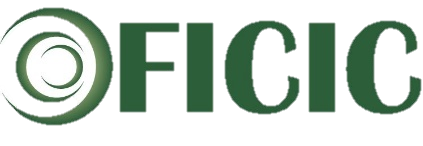 N°. HOJAVERSIÓNVH. 1.00FECHA*UNIDAD RESPONSABLE Y/O FACULTAD*UNIDAD DEL SOLICITANTE*UBICACIÓN*TIPO DE SOLICITANTEALUMUNO / EGRESADODOCENTE / ASESORADMINISTRATIVOADMINISTRATIVO*DATOS DEL SOLICITANTE*NOMBRES Y APELLIDOS COMPLETOS DEL USUARIO*DATOS DEL SOLICITANTE*DNICELULARCELULAR*DATOS DEL SOLICITANTE*CÓDIGO DE USUARIO*DATOS DEL SOLICITANTE*CARGO*DATOS DEL SOLICITANTE*CORREO PERSONALMARCAR (X)MARCAR (X)MARCAR (X)MARCAR (X)*TIPO DE SERVICIOTELEFONÍA IPTELEFONÍA IPTELEFONÍA IPTELEFONÍA IP*TIPO DE SERVICIOPUNTO DE REDPUNTO DE REDPUNTO DE REDPUNTO DE RED*TIPO DE SERVICIOCONEXIÓN DE INTERNETCONEXIÓN DE INTERNETCONEXIÓN DE INTERNETCONEXIÓN DE INTERNET*TIPO DE SERVICIOACCESO DE WIFIACCESO DE WIFIACCESO DE WIFIACCESO DE WIFI*DETALLE DE LO SOLICITADOFIRMA DEL SOLICITANTEFIRMA DEL SOLICITANTEFIRMA DEL SOLICITANTEVo.Bo. COORDINADOR DE ÁREAVo.Bo. COORDINADOR DE ÁREAVo.Bo. COORDINADOR DE ÁREAVo.Bo. COORDINADOR DE ÁREAVo.Bo. COORDINADOR DE ÁREAVo.Bo. COORDINADOR DE ÁREA(*) Campos Obligatorios(*) Campos Obligatorios(*) Campos Obligatorios(*) Campos Obligatorios(*) Campos Obligatorios(*) Campos Obligatorios(*) Campos Obligatorios(*) Campos Obligatorios(*) Campos Obligatorios